MES 2			Les unités de mesure du temps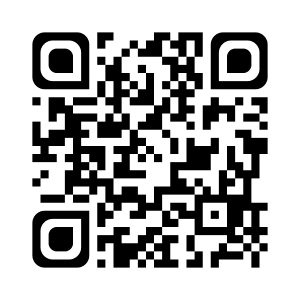 Je sais ma leçon si…MES 2 Je connais les unités de mesure du temps.MinuteDurée : 60 secondesHeureDurée : 60 minutesJourDurée : 24 heuresLa Terre fait un tour sur elle-mêmeSemaineDurée : 7 joursMoisDurée : 28 ou 29 jours en février30 ou 31 jours les autres moisAnnéeDurée : 365 jours ou 366 (année bissextile)La Terre tourne une fois autour du soleilSiècleDurée : 100 ansMillénaireDurée : 1000 ans